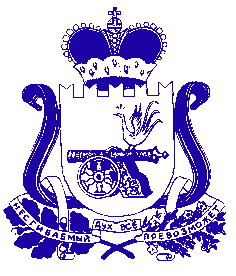 АДМИНИСТРАЦИЯ ПЕЧЕРСКОГО СЕЛЬСКОГО ПОСЕЛЕНИЯСМОЛЕНСКОГО РАЙОНА СМОЛЕНСКОЙ ОБЛАСТИП О С Т А Н О В Л Е Н И Еот « 08 »  апреля  2016 г.        № 148     В соответствии с Федеральными законами от 06.10.2003 № 131-ФЗ «Об общих принципах организации местного самоуправления В Российской Федерации, от 23.11.2009 № 261-ФЗ «Об энергосбережении и о повышении энергетической эффективности и о внесении изменений в отдельные законодательные акты Российской Федерации», Указом Президента РФ от 04.06.2008 № 889 «О некоторых мерах по повышению энергетической и  экологической эффективности российской экономики», распоряжением  Правительства Российской Федерации от 01.12.2009 № 1830-р «О реализации мероприятий по энергосбережению», распоряжением Администрации Смоленской области от 24.09.2009 № 1205-р «О Концепции повышения энергетической эффективности экономики Смоленской области и  сокращения энергетических издержек в бюджетном секторе на 2010-2020 годы», приказом Министерства энергетики Российской Федерации от 30.06.2014 № 398 «Об утверждении требований к форме программ в области энергосбережения и повышения энергетической эффективности организаций с участием государства и муниципального образования,  организаций, осуществляющих регулируемые виды деятельности, и отчетности о ходе их реализации» и Уставом Печерского сельского поселения Смоленского района Смоленской области  п о с т а н о в л я е т:Утвердить муниципальную программу «Энергосбережение и повышение энергетической эффективности на 2016-2019 годы на территории муниципального образования Печерское сельское поселение Смоленского района Смоленской области».Настоящее постановление вступает в силу со дня его принятия, подлежит обнародованию и размещению на страничке официального сайта муниципального образования.Глава муниципального образованияПечерского сельского поселенияСмоленского района Смоленской области                               Ю.Н. ЯнченкоРАЗДЕЛ 1.Паспорт программы  энергосбережения и повышения энергетической эффективностиРАЗДЕЛ 2.РАСЧЕТ ЦЕЛЕВЫХ ПОКАЗАТЕЛЕЙ ПРОГРАММЫ ЭНЕРГОСБЕРЕЖЕНИЯ И ПОВЫШЕНИЯ ЭНЕРГЕТИЧЕСКОЙ ЭФФЕКТИВНОСТИ ОРГАНИЗАЦИЙ С УЧАСТИЕМ ГОСУДАРСТВА И МУНИЦИПАЛЬНЫХ ОБРАЗОВАНИЙ2.1. СВЕДЕНИЯ О ЦЕЛЕВЫХ ПОКАЗАТЕЛЯХ ПРОГРАММЫ ЭНЕРГОСБЕРЕЖЕНИЯ И ПОВЫШЕНИЯ ЭНЕРГЕТИЧЕСКОЙ ЭФФЕКТИВНОСТИ2.2. ЗНАЧЕНИЯ ИНДИКАТОРОВ, НЕОБХОДИМЫХ ДЛЯ РАСЧЕТА ЦЕЛЕВЫХ ПОКАЗАТЕЛЕЙ ПРОГРАММЫ ЭНЕРГОСБЕРЕЖЕНИЯ И ПОВЫШЕНИЯ ЭНЕРГЕТИЧЕСКОЙ ЭФФЕКТИВНОСТИРАЗДЕЛ 3. КРАТКАЯ ХАРАКТЕРИСТИКА ОБЪЕКТА.АНАЛИЗ ПОТРЕБЛЕНИЯ ЭНЕРГЕТИЧЕСКИХ РЕСУРСОВ ЗА ПРЕДШЕСТВУЮЩИЙ ПЕРИОД.Общие сведения об организацииХарактеристика зданий, строений, сооруженийЗдание АдминистрацииМногоквартирные дома на территории МОНа территории сельского поселения находятся 6 артезианских скважин с 1-ой водонапорной башней, находящихся в обслуживании ООО «Печерское».Также на территории Печерского сельского поселения находится одна централизованная котельная, находящаяся в обслуживании ООО «Печерское».На территории сельского поселения проживает 5 192 человек.Система электроснабженияПоставщиком электрической энергии является филиал «СмоленскАтомЭнергоСбыт». Установлен прибор учета – Меркурий 230АМ-01 (класс точности – 1,0; год последней поверки – 2011 г.).Система внутреннего освещения состоит из 21-го люминесцентного светильника мощностью по 80 Вт и 3-х люминесцентных светильников мощностью 40 Вт.Система теплоснабженияОтопление здания осуществляется по централизованному принципу. В качестве местных нагревательных приборов установлены чугунные радиаторы в количестве 19-ти шт.Поставщиком тепловой энергии является ООО «Печерское». Установлен прибор учета – ТС.ТМК-Н (класс точности – 1,0; год последней поверки – 2014 г.).В здании установлено 1 деревянное окно площадью 2,16 м2, остальные окна из ПВХ профиля. Также в здании установлены 3 входные двери общей площадью 5,67 м2, одна из которых металлическая.Система водоснабженияХолодное водоснабжение осуществляется централизованно. Централизованная система горячего водоснабжения и водоотведения – отсутствуют.Поставщиком холодной воды является МУЭП «Печерское». Установлен прибор учета – ОХТА (класс точности – В; год последней поверки – 2012 г.).Характеристика уличного освещенияНа балансе Администрации находятся 275 светильников, оборудованные дугоразрядными лампами мощностью по 250 Вт и натриевыми газоразрядными лампами мощностью по 150 Вт каждая, установлены 12 временных и фотореле. Учет потребления электроэнергии уличным освещением ведется по приборам учета электрической энергии в количестве 12 шт.Оснащенность вводов энергетических ресурсов приборами учетаСтруктура фактических затрат на энергетические ресурсы в 2015 (базовом) годуРис. 1 Структура фактических затрат на ТЭР в 2015 г.Предлагаемые мероприятия в области энергосбережения:Замена светильников уличного освещения (275 шт.) на светодиодные (E40 80W).Замена люминесцентных светильников (G13 80W – 21 шт., G13 40W – 3 шт.) на светодиодные (T8 26W, T8 26W).Оборудование системы теплоснабжения двухходовым запорно-регулирующим клапаном.Замена деревянного окна (1 шт. – 2,16 м2) на окно из ПВХ профиля.Монтаж теплоотражающих экранов за отопительными приборами (9 шт.).РАЗДЕЛ 4. Перечень МероприятиЙ по энергосбережению и повышению энергоэффективности, НАПРАВЛЕННЫй НА ДОСТИЖЕНИЕ ЗНАЧЕНИЙ ЦЕЛЕВЫХ ПОКАЗАТЕЛЕЙ4.1. Основные направления энергосбережения  и повышения энергетической эффективностиДля достижения указанных целей и выполнения задач в рамках Программы предусматривается проведение организационных, правовых, технических, технологических и экономических мероприятий, включающих:- развитие нормативно-правовой базы энергосбережения;- энергосбережение и повышение энергетической эффективности;- энергосбережение и повышение энергетической эффективности на транспорте;- информационное обеспечение и пропаганду энергосбережения.4.1.1. Развитие нормативно-правовой базы энергосбереженияМероприятия раздела направлены на совершенствование нормативно-правовой базы в области стимулирования энергосбережения и повышения энергетической эффективности:- разработка и издание приказов, устанавливающих на определенный этап перечень выполняемых мероприятий, ответственных лиц, достигаемый эффект, систему отчетных показателей, а также системы наказания и поощрения.4.1.2. Энергосбережение и повышение энергетической эффективностиВ рамках настоящей Программы предполагается реализация первоочередных мер, направленных на повышение энергоэффективности:- проведения мероприятий по сокращению объемов потребления ТЭР.4.1.3. Информационное обеспечение и пропаганда  энергосбереженияИнформационное обеспечение и пропаганда энергосбережения представляет собой вовлечение в процесс энергосбережения работников учреждения путем формирования устойчивого внимания к этой проблеме, создание мнения о важности и необходимости энергосбережения.Программные мероприятия по данному направлению:- предоставление в простых и доступных формах информации о способах энергосбережения, преимуществах энергосберегающих технологий и оборудования, особенностях их выбора и эксплуатации;- активное формирование порицания энергорасточительства и престижа экономного отношения к энергоресурсам;- вовлечение в процесс энергосбережения всех работников учреждения;- проведение занятий по основам энергосбережения среди работников, позволяющих формировать мировоззрение на рачительное использование энергоресурсов;- материальное стимулирования энергосбережения работников учреждения.4.2. Мероприятия по каждому виду потребляемых энергоресурсовМероприятия в системе электроснабженияПричина перехода на энергосберегающую светодиодную продукцию. Качество светодиодного освещения обеспечивает необходимую светоотдачу и благоприятный спектр излучения, превосходит по сроку службы лампу накаливания в 8-25 раз и снижают энергопотребление при равной мощности лучей в 6-10 раз, имеют высокую защиту от перепадов напряжения. Окупаемость светодиодных ламп при установке их в систему освещения и в настольные лампы будет максимальной при комбинированном использовании последних с потолочными светильниками по зонам освещения. Замена всех ламп накаливания в осветительной системе по мере их выработки позволит экономить расходы на электроэнергию в большем проценте.Светодиодные лампы не содержат ртути и могут обеспечить экономическую выгоду с меньшими затратами на техническое обслуживание и большей эффективностью. Преимуществом этих ламп может быть и их длительный срок эксплуатации. Галогенные и люминесцентные лампы могут работать до 25000 часов, тогда как LED поднимают этот показатель на качественно новый уровень - до 100 000 часов. Срок службы ламп обладает существенным преимуществом для производителей, поскольку любые работы по обслуживанию, эксплуатации, замене креплений требуют денег. И, фактически, светодиодные лампы требуют одной трети энергии традиционных методов освещения.Мероприятия в системе отопленияГлавной задачей системы автоматического регулирования является поддержание отопительного графика теплоносителя здания, в зависимости от температуры наружного воздуха. Индивидуальный учет тепловой энергии эффективен тогда, когда потребитель имеет возможность регулировать расход тепла в зависимости от своих собственных потребностей.Для поддержания требуемого температурного графика в системе отопления планируется установить регуляторы на отопление с датчиками наружного и внутреннего воздуха. По соответствующей программе регулятор может осуществлять понижение температуры воздуха в помещениях в ночные часы и выходные дни, что наиболее актуально для зданий бюджетной сферы. Автоматизированное управление отопительной нагрузкой позволяет получить экономию в осенне-весенний период, когда распространенной проблемой является наличие перетопов, связанное с особенностями центрального качественного регулирования тепловой нагрузки на источниках теплоснабжения.Теплопотери через окно происходят по нескольким каналам: потери через оконный блок и переплеты (мостики холода, неплотности), потери за счет теплопроводности воздуха и конвективных потоков между стеклами, а также теплопотери посредством теплового излучения. Очевидно что, величина теплопотерь через оконный блок напрямую зависит от конструкции окна, используемых материалов, качества изготовления. В реальности она составляет около 10 % от общих теплопотерь из помещения. Остальные два канала теплопотерь - это потери непосредственно через остекление. Решение проблемы энергосбережения возможно только с помощью применения системных, комплексных мер. Особую роль в энергобалансе здания играют светопрозрачные конструкции. Уровень их теплозащиты уступает теплозащите стеновых конструкций зданий. В настоящее время в России применяются следующие основные способы повышения энергоэффективности светопрозрачных конструкций:- переход от одно- и двухкамерных стеклопакетов к трех- и более камерным;- применение термопленки (теплопоглощающее остекление);- наполнения стеклопакетов инертными газами.При замене деревянных блоков на пластиковые с двухкамерным стеклопакетом окупаемость мероприятия составит в среднем не более двадцати пяти лет.Теплоотражающий экран за радиатором отопления полностью изолирует стены от нагрева, тем самым, понижая потери тепла. До 20% повышается эффективность работы отопительной системы. Температура в помещении повышается на 2-3 градуса. Фольгопласт СП - самоклеющийся утеплитель дублированный алюминиевой фольгой, аналог Изолон НПЭ самоклеющийся дублированный алюминиевой фольгой. Материал, состоит из вспененного полиэтилена ламинированного с одной стороны полированной алюминиевой фольгой, с другой стороны нанесен слой специального водоустойчивого клея, позволяющего надежно закрепить материал на металлических, кирпичных, бетонных, деревянных, оклеенных ранее обоями или выровненных гипсокартоном стенах. Основа - вспененный полиэтилен обладающий высокими теплоизоляционными свойствами. За счет закрытой ячеистой структуры пенополиэтилен обладает крайне низкой гигроскопичностью, т.е. практически не впитывает влагу. Пенополиэтилен имеет также отличную способность к звукопоглощению, что позволяет применять его в качестве звукоизолятора. Материал не гниет, не выделяет вредных веществ, экологически чист и долговечен, что позволяет использовать его в жилых помещениях. Наружный слой - полированная алюминиевая фольга обладающая идеальной отражательной способностью до 97%, тем самым препятствуя прохождению через Фольгопласт теплового излучения. Кроме того, алюминиевая фольга является одним из лучших пароизоляторов. Средняя цена квадратного метра 200 рублей.Организационные мероприятияПЕРЕЧЕНЬ МЕРОПРИЯТИЙ ПРОГРАММЫ ЭНЕРГОСБЕРЕЖЕНИЯ И ПОВЫШЕНИЯЭНЕРГЕТИЧЕСКОЙ ЭФФЕКТИВНОСТИРАЗДЕЛ 5.      СИСТЕМА МОНИТОРИНГА, УПРАВЛЕНИЯ И КОНТРОЛЯ ЗА ХОДОМ ВЫПОЛНЕНИЯ ПРОГРАММЫ.Важнейшим фактором эффективной реализации Программы мероприятий по энергосбережению является грамотно построенная и внедренная система мониторинга за ходом реализации Программы и система реагирования на отклонения от плана внедрения мероприятий по энергосбережению.В соответствии с постановлением Администрации Смоленской области  от 24 октября 2014 г. № 724 «О региональной автоматизированной системе сбора данных в области энергосбережения и повышения энергетической эффективности на территории Смоленской области «Мониторинг энергоэффективности» (далее – Постановление) создана и введена в промышленную эксплуатацию региональная автоматизированная система в области энергосбережения и повышения энергетической эффективности (далее – Региональная система).В соответствии с  Постановлением, органы исполнительной власти Смоленской области и бюджетные учреждения регионального подчинения должны представлять информацию в области энергосбережения, необходимую для включения в Региональную систему, начиная с 1 ноября 2014 года.Помимо этого по состоянию на 1 января года, следующего за отчетным в соответствии с приказом Министерства энергетики Российской Федерации от 30.06.2014 г. № 398 «Об утверждении требований к форме программ в области энергосбережения и повышения энергетической эффективности организаций с участием государства и муниципального образования, организаций осуществляющих регулируемые виды деятельности, и отчетности о ходе их реализации» формируются отчеты о реализации Программы.Об утверждении муниципальной программы «Энергосбережение и повышение энергетической эффективности на 2016-2019 годы на территории муниципального образования Печерское сельское поселение Смоленского района Смоленской области»Полное наименование организацииАдминистрация Печерского сельского поселения Смоленского района Смоленской областиИНН 6714026380Юридический адрес: 214530, Смоленская область, Смоленский район, с. Печерск, ул. Минская, 7Глава муниципального образования Пионерского сельского поселения Смоленского района Смоленской области: Янченко Юрий НиколаевичОснования для разработки программыПравовые основания: - Федеральный закон от 23 ноября 2009 года № 261-ФЗ «Об энергосбережении и повышении энергетической эффективности и о внесении изменений в отдельные законодательные акты Российской Федерации» - Указ Президента РФ № 579 от 13 мая 2010 года «Об оценке эффективности деятельности органов исполнительной власти субъектов Российской Федерации и органов местного самоуправления городских округов и муниципальных районов в области энергосбережения и повышения энергетической эффективности».- Распоряжение Правительства РФ от 01.12.2009 № 1830-р «План мероприятий по энергосбережению и повышению энергетической эффективности в Российской Федерации, направленных на реализацию федерального закона «Об энергосбережении и о повышении энергетической эффективности и о внесении изменений в отдельные законодательные акты российской федерации».- Приказ Министерства экономического развития РФ       от 24 октября 2011 г. № 591 «О порядке определения объемов снижения потребляемых государственным  учреждением ресурсов в сопоставимых условиях».- Распоряжение Правительства Российской Федерации от 27 декабря 2010 г. № 2446р Государственная программа Российской Федерации «Энергосбережение и повышение энергетической эффективности на период до 2020 года».- Приказ Министерства Энергетики РФ №398 от 30 июня 2014 года «Об утверждении требований к форме программ в области энергосбережения и повышения энергетической эффективности организаций с участием государства и муниципального образования, организаций, осуществляющих регулируемые виды деятельности, и отчетности о ходе их реализации».
- Закон Смоленской области от 30.05.2013 N 47-з
«Об энергосбережении и о повышении энергетической эффективности на территории Смоленской области»  (принят Смоленской областной Думой 30.05.2013).- Постановление Правительства РФ от 31 декабря 2009 года № 1225 «О требованиях к региональным и муниципальным программам в области энергосбережения и повышения энергетической эффективности»Полное наименование исполнителей и (или) соисполнителей программыАдминистрация Печерского сельского поселения Смоленского района Смоленской областиКонтактное лицо:ФИО: Янченко Юрий НиколаевичДолжность: Глава муниципального образованияТелефон: +7 (4812) 42-23-62e-mail: admpechersk@mail.ruПолное наименование разработчиков программыОткрытое Акционерное Общество «Центр энергосбережения и повышения энергетической эффективности»ИНН 6731077881Юридический адрес: 214019, г. Смоленск, Трамвайный проезд, 12Фактический адрес: 214000, г. Смоленск, ул. Маршала Жукова, 21Генеральный директор ОАО «ЦЭПЭ»: Горбатко Сергей ЯковлевичЦели программы- Выполнение требований, установленных Федеральным законом Российской Федерации от 23 ноября 2009 г.        № 261-ФЗ «Об энергосбережении и о повышении энергетической эффективности и о внесении изменений в отдельные законодательные акты Российской Федерации». - Повышение энергетической эффективности экономики казенного учреждения.- Обеспечение системности и комплексности при проведении мероприятий по энергосбережению.Задачи программы- Реализация организационных мероприятий по энергосбережению и повышению энергетической эффективности.- Повышение эффективности системы теплоснабжения.- Повышение эффективности системы электроснабжения.- Повышение эффективности системы водоснабжения и водоотведения.- Внедрение новых энергосберегающих технологий, оборудования и материалов   в учреждении.- Снижение потерь в сетях электро-, тепло-, газо- и водоснабжения.- Создание условий для привлечения инвестиций в целях внедрения энергосберегающих технологий, в том числе и на рынке энергосервисных услуг.- Обновление основных производственных фондов экономики на базе новых энерго- и ресурсосберегающих технологий и оборудования, автоматизированных систем и информатики.Сроки реализации программы2016 – 2019 гг.Целевые показатели1. Снижение потребления электрической энергии в натуральном выражении (кВт·ч).2. Снижение потребления тепловой энергии в натуральном выражении (Гкал).3. Снижение потребления природного газа в натуральном выражении (м3).4. Снижение потребления твердого и жидкого печного топлива в натуральном выражении (м3).5. Снижение потребления воды в натуральном выражении (м3).6. Снижение потребления моторного топлива в натуральном выражении (т).7.Оснащенность приборами учета (ПУ) каждого вида потребляемого энергетического ресурса, %.8. Удельный объем автотранспорта стоящего на учете казенного учреждения, в отношении которого проведены мероприятия по энергосбережению и повышению энергетической эффективности, в том числе по замещению бензина, используемого транспортными средствами в качестве моторного топлива, природным газом, %.9. Удельный расход ЭЭ на снабжение органов местного самоуправления и муниципальных учреждений (кВт*ч/м2). 10. Удельный расход ТЭ на снабжение органов местного самоуправления и муниципальных учреждений (Гкал/м2).11. Удельный расход ХВС на снабжение органов местного самоуправления и муниципальных учреждений (м3/чел.).12. Удельный расход ГВС на снабжение органов местного самоуправления и муниципальных учреждений (м3/чел.).13. Удельный расход природного газа на снабжение органов местного самоуправления и муниципальных учреждений (м3/чел.).Источники и объемы финансового обеспечения реализации программыОбщий объем финансирования мероприятий Программы составляет 2 038,8 тыс. руб., в том числе:- местный бюджет – 1 тыс. руб.;- бюджетные средства – 112,8 тыс. руб.;- энергосервисные контракты – 1 925 тыс. руб. (средства инвестора).Планируемые результаты реализации программыЭкономия электрической энергии – 135 804 кВт*ч (1 611,2 тыс. руб.)Экономия тепловой энергии – 23,02 Гкал (39,2 тыс. руб.)№ п/пНаименование показателяЕд. измер.Плановые значения целевых показателейПлановые значения целевых показателейПлановые значения целевых показателейПлановые значения целевых показателей№ п/пНаименование показателяЕд. измер.201620172018201912345671Снижение потребления ЭЭ в натуральном выражениикВт*ч2161942225927248202Снижение потребления ТЭ в натуральном выраженииГкал4.890.960.2903Снижение потребления природного газа в натуральном выражениим3----4Снижение потребления воды в натуральном выражениим300005Снижение потребления твердого печного топлива в натуральном выражениим3----6Снижение потребления моторного топлива в натуральном выражениил----7Доля объема ЭЭ, расчеты за которую осуществляются с использованием приборов учета%1001001001008Доля объема ТЭ, расчеты за которую осуществляются с использованием приборов учета%1001001001009Доля объема ХВС, расчеты за которую осуществляются с использованием приборов учета%10010010010010Доля объема ГВС, расчеты за которую осуществляются с использованием приборов учета%----11Доля объема природного газа, расчеты за который осуществляются с использованием приборов учета%----12Доля объема ТЭР, производимых с использованием возобновляемых источников энергии и (или) ВЭР %----13Удельный расход ЭЭ на снабжение органов местного самоуправления и муниципальных учреждений кВт*ч/м234,1229,0523,9723,9714Удельный расход ТЭ на снабжение органов местного самоуправления и муниципальных учрежденийГкал/м20,1820,1770,1760,17615Удельный расход ХВС на снабжение органов местного самоуправления и муниципальных учрежденийм3/чел.8,818,818,818,8116Удельный расход ГВС на снабжение органов местного самоуправления и муниципальных учрежденийм3/чел.----17Удельный расход природного газа на снабжение органов местного самоуправления и муниципальных учрежденийм3/чел.----18Отношение экономии ТЭР и воды в стоимостном выражении, достижение которой планируется в результате реализации энергосервисных договоров (контрактов) %0696686-19Количество энергосервисных договоров (контрактов), заключенных органами местного самоуправления и муниципальными учреждениями шт.011120Удельный расход ЭЭ в многоквартирных домахкВт*ч/м2н.д.н.д.н.д.н.д.21Удельный расход ТЭ в многоквартирных домахГкал/м20,1530,1530,1530,153622Удельный расход ХВС в   многоквартирных домахм3/чел.61,8961,8961,8961,8923Удельный расход ГВС в    многоквартирных домахм3/чел.13,5513,5513,5513,5524Удельный расход природного газа в многоквартирных домах с индивидуальными системами газового отопления м3/м2----25Удельный расход природного газа в многоквартирных домах с иными системами теплоснабжения м3/чел.----26Удельный суммарный расход ТЭР в многоквартирных домахт.у.т/м2н.д.н.д.н.д.н.д.27Удельный расход топлива на выработку ТЭ на ТЭС т.у.т./Гкал----28Удельный расход топлива на выработку ТЭ на котельныхт.у.т./Гкал0,1720,1720,1720,17229Удельный расход ЭЭ, используемой при передаче ТЭ в системах теплоснабжения кВт*ч/Гкал17,5117,5117,5117,5130Доля потерь ТЭ при ее передаче в общем объеме переданной тепловой энергии%0,220,220,220,2231Доля потерь воды при ее передаче в общем объеме переданной воды%н.д.н.д.н.д.н.д.32Удельный расход ЭЭ, используемой для передачи (транспортировки) воды в системах водоснабжениякВт*ч/м30,850,850,850,8533Удельный расход ЭЭ, используемой в системах водоотведения кВт*ч/м30,520,520,520,5234Удельный расход ЭЭ в системах уличного освещениякВт*ч/м22,231,881,410,9535Количество высокоэкономичных по использованию моторного топлива и ЭЭ ТС, относящихся к общественному транспорту шт.----36Количество ТС, относящихся к общественному транспорту, регулирование тарифов на услуги по перевозке на котором осуществляется муниципальным образованием, в отношении которых проведены мероприятия по энергосбережениюшт.----37Количество ТС, использующих природный газ, газовые смеси, сжиженный углеводородный газ в качестве моторного топлива, относящихся к общественному транспорту шт.----38Количество ТС с автономным источником ЭЭ, относящихся к общественному транспорту шт.----39Количество ТС, в отношении которых проведены мероприятия по энергосбережению и повышению энергетической эффективности шт.----40Количество ТС с автономным источником ЭЭ, используемых органами местного самоуправления, муниципальными учреждениями и муниципальными унитарными предприятиями шт.----№ п/пНаименование показателяЕд. измер.Значение 2015 (базового ) годаПлановые значения индикаторовПлановые значения индикаторовПлановые значения индикаторовПлановые значения индикаторов№ п/пНаименование показателяЕд. измер.Значение 2015 (базового ) года2016201720182019123456781Объемы потребления ЭЭкВт*ч12579212557610615480227554072Объемы потребления ТЭГкал44,5039,6138,6538,3638,363Объемы потребления природного газам3-----4Объемы потребления твердого печного топлива м3-----5Объемы потребления воды м388,1388,1388,1388,1388,136Объемы потребления моторного топлива л-----7Количество вводов ЭЭ, всегошт.12121212128Количество вводов ЭЭ, оснащенных приборами учеташт.12121212129Количество вводов ТЭ, всегошт.1111110Количество вводов ТЭ, оснащенных приборами учеташт.1111111Количество вводов природного газа, всегошт.-----12Количество вводов природного газа, оснащенных приборами учеташт.-----13Количество вводов ХВС, всегошт.1111114Количество вводов ХВС, оснащенных приборами учеташт.1111115Количество вводов ГВС, всегошт.-----16Количество вводов ГВС, оснащенных приборами учеташт.-----Полное наименованиеАдминистрация Печерского сельского поселения Смоленского района Смоленской областиОсновной вид деятельностиДеятельность органов местного самоуправления поселковых и сельских населенных пунктовЧисленность сотрудников, чел.10Объем финансирования на содержание учреждения в базовом году, тыс.руб.Объем финансирования учреждения  составил: электроснабжение – 86 782 руб., уличное освещение – 1 405 165 руб.,теплоснабжение – 75 867 руб.,холодное водоснабжение – 1 600 руб.ИТОГО: 1 569 414 руб.Год ввода в эксплуатацию1971Общая площадь учреждения, м2218,7Отапливаемая площадь учреждения, м2218Численность сотрудников, чел.10Количество домов, шт.52Общая площадь многоквартирных домов, м290 346,9Численность проживающих в многоквартирных домах, чел.3 478№ п/пНаименование прибора учетаМесто установкиГод последней поверкиКласс точности1Меркурий 201.5с. Печерск20141,02ЦЭ6807Вд. Рясино20121,03Меркурий 230АМ-01с. Печерск20111,04ЦЭ6803Вс. Печерск20111,05ЦЭ6807Пд. Печерск20061,06Меркурий 230АМ-01с. Печерск-1,07ЦЭ6803Вд. Печерск20121,08Меркурий 230АR-02с. Печерск20111,09Меркурий 230 АМ-03д. Печерск20121,010Меркурий 230АR-02с. Печерск 20111,011Меркурий 230АR-02с. Печерск 20111,012ЦЭ6803Вс. Печерск20111,0Вид энергоресурсаВводов всего, шт.Вводов, оснащенных 
приборами учета, шт.Оснащенность приборами учета, %Электроэнергия11100Уличное освещение1212100Теплоэнергия11100ХВС11100№ п/пНаименование ТЭРЕд. измер.В натуральном выраженииВ денежном выражении, руб.В условном топливе, т.у.т.Средне-взвешенныйтариф1ЭлектроэнергиякВт*ч7 65686 7822,6411,34 (руб./кВт*ч)2Уличное освещениекВт*ч118 1361 405 16540,7011,89 (руб./кВт*ч)3ТеплоэнергияГкал44,5075 8676,361 704,88 (руб./Гкал)4ХВСм388,131 600-18,15 (руб./м3)ИтогоИтогоИтогоИтого1 569 41449,70-№ п/пНаименование мероприятияЕд. измер.Источник финансированияОбъем финансирования, тыс. руб.Ожидаемый эффект от мероприятияОжидаемый эффект от мероприятия№ п/пНаименование мероприятияЕд. измер.Источник финансированияОбъем финансирования, тыс. руб.В натуральном выраженииВ стоимостном выражении, тыс. руб.1Замена светильников уличного освещения на светодиодныекВт*чСредства инвестора192568255811,62Замена люминесцентных светильников на светодиодныекВт*чБюджетные средства68243026,6№ п/пНаименование мероприятияЕд. измер.Источник финансированияОбъем финансирования, тыс. руб.Ожидаемый эффект от мероприятияОжидаемый эффект от мероприятия№ п/пНаименование мероприятияЕд. измер.Источник финансированияОбъем финансирования, тыс. руб.В натуральном выраженииВ стоимостном выражении, тыс. руб.1Оборудование системы теплоснабжения двухходовым запорно-регулирующим клапаномГкалБюджетные средства304,898,32Замена деревянного окна на окно из ПВХ профиляГкалБюджетные средства130,290,53Монтаж теплоотражающих экранов за отопительными приборамиГкалБюджетные средства1,80,961,6№ п/пНаименование мероприятияВид энергоресурсаПланируемый год внедренияОбъём финансирования, тыс. руб.Источник финансирования1234561Разработка и издание приказа по организации об экономии энергоресурсов-2016--2Назначение приказом ответственного за внедрение плана энергосбережения-2016--3Организация работы по стимулированию персонала при внедрении им энергосберегающих мероприятий для энергосбережения на рабочих местах-2016--4Издание литературы, буклетов, плакатов и т.п. соответствующего направления и организация ознакомления с ними персонала-20161,0Местный бюджет5Установление системы нормирования потребления энергоресурсов и разработка «Положение о поощрении работников за экономию ТЭР»-2016-Процент от экономии6Популяризация жителей МО вопросам энергосбережения-2016--№ п/пНаименование мероприятия Программы2016 г.2016 г.2016 г.2016 г.2016 г.2017 г.2017 г.2017 г.2017 г.2017 г.№ п/пНаименование мероприятия ПрограммыФинансовое обеспечение реализации мероприятийФинансовое обеспечение реализации мероприятийЭкономия топливно-энергетических ресурсовЭкономия топливно-энергетических ресурсовЭкономия топливно-энергетических ресурсовФинансовое обеспечение реализации мероприятийФинансовое обеспечение реализации мероприятийЭкономия топливно-энергетических ресурсовЭкономия топливно-энергетических ресурсовЭкономия топливно-энергетических ресурсов№ п/пНаименование мероприятия ПрограммыФинансовое обеспечение реализации мероприятийФинансовое обеспечение реализации мероприятийв натуральном выражениив натуральном выражениив стоимостном выражении,      тыс. руб.Финансовое обеспечение реализации мероприятийФинансовое обеспечение реализации мероприятийв натуральном выражениив натуральном выражениив стоимостном выражении,      тыс. руб.№ п/пНаименование мероприятия Программыисточникобъем, тыс. руб.кол-воед. изм.в стоимостном выражении,      тыс. руб.источникобъем, тыс. руб.кол-воед. измв стоимостном выражении,      тыс. руб.1234567891011121Замена светильников уличного освещения на светодиодные-----Средства инвестора52518615кВт*ч221,42Замена люминесцентных светильников на светодиодныеБюджетные средства8216кВт*ч2,4Бюджетные средства301107кВт*ч12,13Оборудование системы теплоснабжения двухходовым запорно-регулирующим клапаномБюджетные средства304,89Гкал8,3-----4Замена деревянного окна на окно из ПВХ профиля----------5Монтаж теплоотражающих экранов за отопительными приборами-----Бюджетные средства1,80,96Гкал1,66Выявление бесхозяйных объектов недвижимого имущества, используемых для передачи электрической и тепловой энергии, воды, организация постановки на учет таких объектов----------7Организация порядка управления (эксплуатации) бесхозяйными объектами недвижимого имущества, используемыми для передачи электрической и тепловой энергии, воды----------8Мероприятия в области регулирования цен (тарифов), направленные на стимулирование энергосбережения и повышения энергетической эффективности, в том числе переход к регулированию цен (тарифов) на основе долгосрочных параметров регулирования----------9Оснащение приборами учета используемых энергетических ресурсов в жилищном фонде----------10Прединвестиционная подготовка проектов и мероприятий в области энергосбережения----------11Модернизация оборудования, используемого для выработки тепловой энергии, передачи электрической и тепловой энергии----------12Расширение использования в качестве источников энергии вторичных энергетических ресурсов и (или) возобновляемых источников энергии----------13Снижение потребления энергетических ресурсов на собственные нужды при осуществлении регулируемых видов деятельности----------14Сокращение потерь электрической энергии, тепловой энергии при их передаче----------15Сокращению объемов электрической энергии, -используемой при переданне (транспортировке) воды----------16Сокращение потерь воды при ее передаче----------17Замещение бензина и дизельного топлива, используемых транспортными средствами в качестве моторного топлива, природным газом----------18Обучение в области энергосбережения и повышения энергетической эффективностиорганизационное мероприятие----организационное мероприятие----19Информационная поддержка и пропаганда энергосбережения и повышения энергетической эффективности муниципального образованияорганизационное мероприятие----организационное мероприятие----Всего по мероприятиямВсего по мероприятиямВсего по мероприятиям38ХХ10,7Х283,8ХХ235,1№ п/пНаименование мероприятия Программы2018 г.2018 г.2018 г.2018 г.2018 г.2019 г.2019 г.2019 г.2019 г.2019 г.№ п/пНаименование мероприятия ПрограммыФинансовое обеспечение реализации мероприятийФинансовое обеспечение реализации мероприятийЭкономия топливно-энергетических ресурсовЭкономия топливно-энергетических ресурсовЭкономия топливно-энергетических ресурсовФинансовое обеспечение реализации мероприятийФинансовое обеспечение реализации мероприятийЭкономия топливно-энергетических ресурсовЭкономия топливно-энергетических ресурсовЭкономия топливно-энергетических ресурсов№ п/пНаименование мероприятия ПрограммыФинансовое обеспечение реализации мероприятийФинансовое обеспечение реализации мероприятийв натуральном выражениив натуральном выражениив стоимостном выражении,      тыс. руб.Финансовое обеспечение реализации мероприятийФинансовое обеспечение реализации мероприятийв натуральном выражениив натуральном выражениив стоимостном выражении,      тыс. руб.№ п/пНаименование мероприятия Программыисточникобъем, тыс. руб.кол-воед. изм.в стоимостном выражении,      тыс. руб.источникобъем, тыс. руб.кол-воед. измв стоимостном выражении,      тыс. руб.1234567891011121Замена светильников уличного освещения на светодиодныеСредства инвестора70024820кВт*ч295,1Средства инвестора70024820кВт*ч295,12Замена люминесцентных светильников на светодиодныеБюджетные средства301107кВт*ч12,1-----3Оборудование системы теплоснабжения двухходовым запорно-регулирующим клапаном----------4Замена деревянного окна на окно из ПВХ профиляБюджетные средства130,29Гкал0,5-----5Монтаж теплоотражающих экранов за отопительными приборами----------6Выявление бесхозяйных объектов недвижимого имущества, используемых для передачи электрической и тепловой энергии, воды, организация постановки на учет таких объектов----------7Организация порядка управления (эксплуатации) бесхозяйными объектами недвижимого имущества, используемыми для передачи электрической и тепловой энергии, воды----------8Мероприятия в области регулирования цен (тарифов), направленные на стимулирование энергосбережения и повышения энергетической эффективности, в том числе переход к регулированию цен (тарифов) на основе долгосрочных параметров регулирования----------9Оснащение приборами учета используемых энергетических ресурсов в жилищном фонде----------10Прединвестиционная подготовка проектов и мероприятий в области энергосбережения----------11Модернизация оборудования, используемого для выработки тепловой энергии, передачи электрической и тепловой энергии----------12Расширение использования в качестве источников энергии вторичных энергетических ресурсов и (или) возобновляемых источников энергии----------13Снижение потребления энергетических ресурсов на собственные нужды при осуществлении регулируемых видов деятельности----------14Сокращение потерь электрической энергии, тепловой энергии при их передаче----------15Сокращению объемов электрической энергии, -используемой при переданне (транспортировке) воды----------16Сокращение потерь воды при ее передаче----------17Замещение бензина и дизельного топлива, используемых транспортными средствами в качестве моторного топлива, природным газом----------18Обучение в области энергосбережения и повышения энергетической эффективностиорганизационное мероприятие----организационное мероприятие----19Информационная поддержка и пропаганда энергосбережения и повышения энергетической эффективности муниципального образованияорганизационное мероприятие----организационное мероприятие----Всего по мероприятиямВсего по мероприятиямВсего по мероприятиям743ХХ307,7Х700ХХ295,1